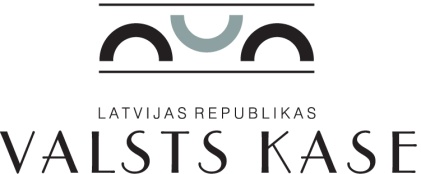 iepirkuma procedūras „Biroja mēbeļu IZGATAVOŠANA, Piegāde un montāža” VK/2014/08 komisijas sēdesprotokols RīgaDarba kārtībā:Pretendentu piedāvājumu atvēršana:1.1.	Komisijas priekšsēdētājs A. Geiba informē, ka iepirkuma procedūrai iesniegti trīs piedāvājumi – no SIA “RB-11”; SIA”Ēdelveiss EG”; SIA „Vitrum sistēma”.1.2.	Komisijas locekļi paraksta apliecinājumu, ka nav ieinteresēti pretendenta izvēlē vai darbībā un ka nav saistīti ar pretendentu Publisko iepirkumu likuma 23. panta pirmās daļas izpratnē.1.3.	Komisijas priekšsēdētājs A. Geiba atver iesniegto piedāvājumu un nosauc finanšu piedāvājuma cenu:2. 	Pretendenta SIA „RB-11” ; SIA „Ēdelveiss EG”; SIA „Vitrum sistēma” piedāvājuma cenas atbilstības sākotnēji novērtētajai paredzamajai līgumcenai izvērtēšana.Nolemj (vienbalsīgi):Pretendenta SIA “RB-11” piedāvājuma cena 9610,50 EUR (bez PVN) atbilst sākotnēji novērtētajai paredzamajai līgumcenai 15200,00 EUR (bez PVN).Pretendenta SIA “Ēdelveiss EG” piedāvājuma cena 9514,52 EUR (bez PVN) atbilst sākotnēji novērtētajai paredzamajai līgumcenai 15200,00 EUR (bez PVN).Pretendenta SIA “Vitrum sistēma” piedāvājuma cena 11106,00 EUR (bez PVN) atbilst sākotnēji novērtētajai paredzamajai līgumcenai 15200,00 EUR (bez PVN).Komisijas locekļiem izvērtēt pretendenta SIA “RB-11”; SIA“Ēdelveiss EG”; SIA „Vitrum sistēma” piedāvājuma atbilstību iepirkuma procedūras uzaicinājumā norādītajām pretendenta atlases prasībām un tehniskās specifikācijas prasībām.Sanāksmi beidz plkst. 11.30.Pielikumā: 1. Komisijas locekļa apliecinājums uz 4 lp.	2. Pretendentu finanšu piedāvājumu cenas uz 1 lp.2014. gada 19. jūnijā plkst. 11.00Nr. 3Sēdi vada:Infrastruktūras apsaimniekošanas departamenta direktorsA. GeibaPiedalās:Infrastruktūras apsaimniekošanas departamenta direktora vietnieceA. OzolaJuridiskā departamenta direktores vietnieksR. ZariņšInfrastruktūras apsaimniekošanas departamenta vecākā eksperteD. KlintsPretendents, kas iesniedza piedāvājumuPiedāvājuma iesniegšanas datums, laiksPiedāvājuma summa EUR(bez PVN)SIA “RB-11”, reģistrācijas Nr. 50103414201„Silakrogs”, Ropažu novads , LV - 213310.06.2014.plkst. 13.289610,50SIA „Ēdelveiss EG”reģistrācijas Nr.40002073009Institūta iela 1, Stopiņu novads,Ulbroka, LV - 213010.06.2014.plkst.15.159514,52SIA „Vitrum sistēma”reģistrācijas Nr.40003414434G. Astras iela 3A, Rīga, LV-108411.06.2014.plkst.10.4811106,00Sēdi vadījaA. GeibaPiedalījāsD. KlintsR. ZariņšProtokolējaA. Ozola